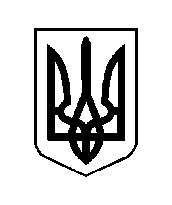 УкраїнаДрабівська районна державна адміністраціяЧЕРКАСЬКОЇ ОБЛАСТІВІДДІЛ ОСВІТИНАКАЗ 15.09.2017                                                                                        № 176 Про   участь учнів загальноосвітніх шкіл району в обласних Інтернет-олімпіадах  з навчальних предметіву 2017-2018 навчальному роціВідповідно до Положення про обласну очно-дистанційну школу «Інтелектуальний резерв Черкащини», затвердженого наказом Головного управління освіти і науки Черкаської обласної державної адміністрації 
від 19.09.2008 № 523, наказу Управління освіти і науки Черкаської облдержадміністрації від 11.09.17 №87/01-06 та з метою пошуку і відбору інтелектуально обдарованих учнів, надання їм додаткових можливостей для покращення рівня навчальних досягнень, формування навичок самостійно здобувати знання й застосовувати їх в практичній діяльності і повсякденному житті, стимулювання творчого самовдосконалення та створення умов для реалізації інтелектуальних здібностей учнівської молодіНАКАЗУЮ:1.	  Забезпечити участь учнів загальноосвітніх навчальних закладів району в обласних інтернет-олімпіадах з української мови та літератури, російської мови, історії, правознавства, математики, фізики, астрономії, хімії, біології з екологією, географії, інформатики, інформаційних технологій, економіки, які проходитимуть  з 5 жовтня до 24 жовтня  2017 року згідно графіка та затвердити відповідальних  (додаток).2.	Районному методичному кабінету (Вольф Л.Г., Легоші Н.В., Петренко Ю.І., Шевчук В.С.): 2.1. Ознайомити учасників інтернет-олімпіад з інструкцією проведення.  2.2. Розмістити на сайті РМК графік та інструкцію проведення інтернет-олімпіад.2.3. Відповідальним за проведення інтернет-олімпіад з навчальних предметів сприяти участі учнів в олімпіадах, інформувати про результати проведення олімпіад на сайті РМК, підготувати звіт до 15 листопада 2017 року.2.4. Петренку Ю.І., методисту РМК,  до 20 листопада 2017 року підготувати  наказ «Про підсумки участі учнів загальноосвітніх шкіл району у обласних інтернет-олімпіадах» та розмістити на сайті РМК.3. Контроль за виконанням наказу покласти на завідувача РМК 
Шевчук В.С.Начальник відділу освіти                                   	Т.В. РудченкоНАКАЗ ПІДГОТУВАВ:Методист РМК 							Ю.І. ПетренкоПогоджено:Юрист групи з централізованого господарськогообслуговування навчальних закладів і установ освіти відділу освіти райдержадміністрації 		О.М. ВласенкоДодаток         до наказу відділу освітивід 15.09.17 №176№ п/пНавчальний предметДата проведенняЧас проведення(год.)Відповідальний1.Російська мова05.10.201715.00 – 17.30Шевчук В.С.2.Астрономія09.10.201715.00 – 17.30Петренко Ю.І.3.Українська мова 
та література10.10.201715.00 -  17.30Вольф Л.Г.4.Історія11.10.201715.00 -  17.30Легоша Н.В.5.Математика12.10.201715.00 -  17.30Петренко Ю.І.6.Економіка13.10.201715.00 -  17.30Петренко Ю.І.7.Фізика16.10.201715.00 -  17.30Петренко Ю.І.8.Географія17.10.201715.00 -  17.30Петренко Ю.І.9.Правознавство18.10.201715.00 -  17.30Легоша Н.В.10.Хімія19.10.201715.00 -  17.30Петренко Ю.І.11.Біологія з екологією20.10.201715.00 –..17.30Петренко Ю.І.12.Інформатика10.10.201715.00 -   17.30Петренко Ю.І.13.Інформаційні технології24.10.201715.00 -  .17.30Петренко Ю.І.